別記様式第27の2　　　　　　　　　　　　　　　　　　　　　　　　　　　　　　　　　　　①非常電源（燃料電池設備）　　　　　　　　　　　　　　　　　　　　　　　　　　　　　　　②備考　1　この用紙の大きさは、日本産業規格Ａ４とすること。　　　2　選択肢のある欄は、該当する事項を○で囲むこと。　　　3　使用区分の（　）書きは、共用している設備名を記入すること。　　　4　結果の欄には、良否を記入すること。　　　5　※印の試験は、「燃料電池設備の基準」（平成18年消防庁告示第８号）に適合しているものとして、総務大臣又は消防庁長官が登録した登録認定機関の認定を受けた旨の表示が付されているものにあっては、当該設備に係る部分について省略することができる。非常電源（燃料電池設備）試験結果報告書試験実施日　　　　　　年　　　月　　　日　試験実施者　　　　　　　　　　　　　　　　住　所　　　　　　　　　　　　　　　　氏　名　　　　　　　　　　　　　　　　非常電源（燃料電池設備）試験結果報告書試験実施日　　　　　　年　　　月　　　日　試験実施者　　　　　　　　　　　　　　　　住　所　　　　　　　　　　　　　　　　氏　名　　　　　　　　　　　　　　　　非常電源（燃料電池設備）試験結果報告書試験実施日　　　　　　年　　　月　　　日　試験実施者　　　　　　　　　　　　　　　　住　所　　　　　　　　　　　　　　　　氏　名　　　　　　　　　　　　　　　　非常電源（燃料電池設備）試験結果報告書試験実施日　　　　　　年　　　月　　　日　試験実施者　　　　　　　　　　　　　　　　住　所　　　　　　　　　　　　　　　　氏　名　　　　　　　　　　　　　　　　非常電源（燃料電池設備）試験結果報告書試験実施日　　　　　　年　　　月　　　日　試験実施者　　　　　　　　　　　　　　　　住　所　　　　　　　　　　　　　　　　氏　名　　　　　　　　　　　　　　　　非常電源（燃料電池設備）試験結果報告書試験実施日　　　　　　年　　　月　　　日　試験実施者　　　　　　　　　　　　　　　　住　所　　　　　　　　　　　　　　　　氏　名　　　　　　　　　　　　　　　　非常電源（燃料電池設備）試験結果報告書試験実施日　　　　　　年　　　月　　　日　試験実施者　　　　　　　　　　　　　　　　住　所　　　　　　　　　　　　　　　　氏　名　　　　　　　　　　　　　　　　非常電源（燃料電池設備）試験結果報告書試験実施日　　　　　　年　　　月　　　日　試験実施者　　　　　　　　　　　　　　　　住　所　　　　　　　　　　　　　　　　氏　名　　　　　　　　　　　　　　　　非常電源（燃料電池設備）試験結果報告書試験実施日　　　　　　年　　　月　　　日　試験実施者　　　　　　　　　　　　　　　　住　所　　　　　　　　　　　　　　　　氏　名　　　　　　　　　　　　　　　　非常電源（燃料電池設備）試験結果報告書試験実施日　　　　　　年　　　月　　　日　試験実施者　　　　　　　　　　　　　　　　住　所　　　　　　　　　　　　　　　　氏　名　　　　　　　　　　　　　　　　非常電源（燃料電池設備）試験結果報告書試験実施日　　　　　　年　　　月　　　日　試験実施者　　　　　　　　　　　　　　　　住　所　　　　　　　　　　　　　　　　氏　名　　　　　　　　　　　　　　　　非常電源（燃料電池設備）試験結果報告書試験実施日　　　　　　年　　　月　　　日　試験実施者　　　　　　　　　　　　　　　　住　所　　　　　　　　　　　　　　　　氏　名　　　　　　　　　　　　　　　　非常電源（燃料電池設備）試験結果報告書試験実施日　　　　　　年　　　月　　　日　試験実施者　　　　　　　　　　　　　　　　住　所　　　　　　　　　　　　　　　　氏　名　　　　　　　　　　　　　　　　非常電源（燃料電池設備）試験結果報告書試験実施日　　　　　　年　　　月　　　日　試験実施者　　　　　　　　　　　　　　　　住　所　　　　　　　　　　　　　　　　氏　名　　　　　　　　　　　　　　　　非常電源（燃料電池設備）試験結果報告書試験実施日　　　　　　年　　　月　　　日　試験実施者　　　　　　　　　　　　　　　　住　所　　　　　　　　　　　　　　　　氏　名　　　　　　　　　　　　　　　　消防用設備等の別消防用設備等の別消防用設備等の別使用区分使用区分使用区分消防用設備等のみに使用（　　　　　　　　　　　　　　　　　　　　）消防用設備等のみに使用（　　　　　　　　　　　　　　　　　　　　）消防用設備等のみに使用（　　　　　　　　　　　　　　　　　　　　）消防用設備等のみに使用（　　　　　　　　　　　　　　　　　　　　）消防用設備等のみに使用（　　　　　　　　　　　　　　　　　　　　）消防用設備等のみに使用（　　　　　　　　　　　　　　　　　　　　）消防用設備等のみに使用（　　　　　　　　　　　　　　　　　　　　）消防用設備等のみに使用（　　　　　　　　　　　　　　　　　　　　）消防用設備等のみに使用（　　　　　　　　　　　　　　　　　　　　）消防用設備等のみに使用（　　　　　　　　　　　　　　　　　　　　）消防用設備等のみに使用（　　　　　　　　　　　　　　　　　　　　）消防用設備等のみに使用（　　　　　　　　　　　　　　　　　　　　）使用区分使用区分使用区分その他と共用（　　　　　　　　　　　　　　　　　　　　　　　　　）その他と共用（　　　　　　　　　　　　　　　　　　　　　　　　　）その他と共用（　　　　　　　　　　　　　　　　　　　　　　　　　）その他と共用（　　　　　　　　　　　　　　　　　　　　　　　　　）その他と共用（　　　　　　　　　　　　　　　　　　　　　　　　　）その他と共用（　　　　　　　　　　　　　　　　　　　　　　　　　）その他と共用（　　　　　　　　　　　　　　　　　　　　　　　　　）その他と共用（　　　　　　　　　　　　　　　　　　　　　　　　　）その他と共用（　　　　　　　　　　　　　　　　　　　　　　　　　）その他と共用（　　　　　　　　　　　　　　　　　　　　　　　　　）その他と共用（　　　　　　　　　　　　　　　　　　　　　　　　　）その他と共用（　　　　　　　　　　　　　　　　　　　　　　　　　）燃料電池設備の仕様燃料電池設備の仕様燃料電池設備の仕様製造者名又は商標製造者名又は商標製造者名又は商標製造者名又は商標製造者名又は商標定格出力kWkWkW燃料電池設備の仕様燃料電池設備の仕様燃料電池設備の仕様形式番号・製造年形式番号・製造年形式番号・製造年形式番号・製造年形式番号・製造年定格電圧ＶＶＶ試　　　 験　　　 項　　　 目試　　　 験　　　 項　　　 目試　　　 験　　　 項　　　 目試　　　 験　　　 項　　　 目試　　　 験　　　 項　　　 目試　　　 験　　　 項　　　 目試　　　 験　　　 項　　　 目試　　　 験　　　 項　　　 目試　　　 験　　　 項　　　 目種別・容量等の内容種別・容量等の内容種別・容量等の内容種別・容量等の内容種別・容量等の内容結果外　　　　　観　　　　　試　　　　　験設　置　場　所　等設置場所設置場所設置場所設置場所設置場所設置場所設置場所外　　　　　観　　　　　試　　　　　験設　置　場　所　等換気設備換気設備換気設備換気設備換気設備換気設備換気設備―――――外　　　　　観　　　　　試　　　　　験設　置　場　所　等有効な防火区画有効な防火区画有効な防火区画有効な防火区画有効な防火区画有効な防火区画有効な防火区画―――――外　　　　　観　　　　　試　　　　　験設　置　場　所　等防水措置防水措置防水措置防水措置防水措置防水措置防水措置―――――外　　　　　観　　　　　試　　　　　験設　置　場　所　等出火防止・延焼拡大防止出火防止・延焼拡大防止出火防止・延焼拡大防止出火防止・延焼拡大防止出火防止・延焼拡大防止出火防止・延焼拡大防止出火防止・延焼拡大防止―――――外　　　　　観　　　　　試　　　　　験設　置　場　所　等照明設備の有無照明設備の有無照明設備の有無照明設備の有無照明設備の有無照明設備の有無照明設備の有無―――――外　　　　　観　　　　　試　　　　　験設　置　場　所　等標識標識標識標識標識標識標識―――――外　　　　　観　　　　　試　　　　　験構造・性能構造・性能構造・性能構造・性能構造・性能構造・性能構造・性能構造・性能―――――外　　　　　観　　　　　試　　　　　験保有距離（ｍ）保有距離を確保しなければならない機器等の部分前面操作面点検面換気面その他の面相対する面相対する面相対する面相対する面建築物等―外　　　　　観　　　　　試　　　　　験保有距離（ｍ）保有距離を確保しなければならない機器等の部分前面操作面点検面換気面その他の面操作面点検面換気面その他の面キュービクル式キュービクル式以外建築物等―外　　　　　観　　　　　試　　　　　験外　　　　　観　　　　　試　　　　　験設置方法設置方法分岐方法分岐方法分岐方法分岐方法分岐方法分岐方法―――――外　　　　　観　　　　　試　　　　　験設置方法設置方法結線・接続結線・接続結線・接続結線・接続結線・接続結線・接続―――――外　　　　　観　　　　　試　　　　　験設置方法設置方法表示表示表示表示表示表示―――――外　　　　　観　　　　　試　　　　　験設置方法設置方法耐震措置耐震措置耐震措置耐震措置耐震措置耐震措置―――――外　　　　　観　　　　　試　　　　　験設置方法設置方法燃料電池・制御装置・改質器燃料電池・制御装置・改質器燃料電池・制御装置・改質器燃料電池・制御装置・改質器燃料電池・制御装置・改質器燃料電池・制御装置・改質器―――――外　　　　　観　　　　　試　　　　　験設置方法設置方法配線配線配線配線配線配線―――――試験項目試験項目試験項目試験項目種別・容量等の内容種別・容量等の内容結果機　　　　能　　　　試　　　　験接地抵抗試験接地抵抗試験接地抵抗試験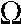 機　　　　能　　　　試　　　　験※※※MM機　　　　能　　　　試　　　　験※※※印加電圧Ｖ機　　　　能　　　　試　　　　験※作　　　　動　　　　試　　　　験保護装置作動試験燃料ガス温度上昇停止装置作動温度度機　　　　能　　　　試　　　　験※作　　　　動　　　　試　　　　験保護装置作動試験燃料ガス圧力上昇停止装置作動圧MPa機　　　　能　　　　試　　　　験※作　　　　動　　　　試　　　　験保護装置作動試験改質器バーナー監視装置作動温度度機　　　　能　　　　試　　　　験※作　　　　動　　　　試　　　　験保護装置作動試験蒸気温度上昇停止装置作動温度度機　　　　能　　　　試　　　　験※作　　　　動　　　　試　　　　験保護装置作動試験蒸気圧力上昇停止装置作動圧MPa機　　　　能　　　　試　　　　験※作　　　　動　　　　試　　　　験保護装置作動試験燃料ガスの漏洩検知装置機　　　　能　　　　試　　　　験※作　　　　動　　　　試　　　　験保護装置作動試験手動停止装置機　　　　能　　　　試　　　　験※作　　　　動　　　　試　　　　験切替試験切替試験　切り替え所要時間 　　　　　　　sec　切り替え所要時間 　　　　　　　sec備　　　　　　　　　　　　　　　　　　考試験実施者が有している資格：試験実施者が有している資格：試験実施者が有している資格：試験実施者が有している資格：試験実施者が有している資格：試験実施者が有している資格：